October 27, 2021Dear Guidance Counselor or Career Services Representative:The Central Pennsylvania Chapter of the Women’s Transportation Seminar (WTS) is announcing the continuation of its local and national scholarship program. The scholarships are open to female students currently residing in Pennsylvania or attending high school, trade school, junior college, undergraduate school, or graduate school in Pennsylvania. Any female student who is a U.S. citizen who is considering a career related to transportation may apply. Transportation careers can include:Planners / Engineers / Economists / Scientists / GIS Mappers / Accounting / CADD Specialists / Managers / Public Relations / Construction / Geologists / Air Traffic Controllers / Public Policy / Finance / Wildlife Specialists / Historians / Architects / Surveyors / Archaeologists / Ecologists / and more…Since 2012 WTS Central PA has given out over 30 scholarships totaling over $50,000. In addition, one applicant for each award may be recommended for the national scholarship competition.WTS Central PA Chapter – Colleen Brown High School Scholarship (high school senior)Trade School/Junior College Scholarship (certificate or Associate’s degree)Molitoris Leadership Scholarship (undergraduate)Sharon D. Banks Memorial Scholarship (undergraduate)WTS Maggie Walsh Leadership Legacy Scholarship (graduate)Helene M. Overly Memorial Scholarship (graduate)Passion and Perseverance Scholarship (all) - honors and recognizes hardworking students with non‐traditional school/career paths that demonstrate leadership potential and a passion for lifelong learning (interview may be required)The Equity, Diversity & Inclusion Scholarship & Awards Committee welcomes your unique contributions in terms of your culture, ethnicity, race, gender identity and expression, nation of origin, age, veteran’s status, religion, and disability.Please distribute this announcement to any interested students. Directions and applications are available for download on the WTS Central PA website scholarship page at: https://www.wtsinternational.org/chapters/central-pennsylvania/scholarships Please note that completed applications must be received at the email or mailing address below by Friday, December 10, 2021.  Only complete application packages typed in Word or PDF format will be accepted. Email submission is preferable.WTS Central PA would also like to make your high school aware of PennDOT’s Innovations Challenge, open to all students in 9th-12th grade. You can read more about this year’s challenge on PennDOT’s website:  https://www.penndot.gov/about-us/PennDOT2020/Pages/Innovations-Challenge.aspxHannah Landvater, WTS Central PA Scholarship Co-Chair
c/o RK&K
651 East Park Drive, Suite 105
Harrisburg, PA 17111CentralPA@wtsinternational.orgThank you for your help in publicizing our Scholarship Program. Feel free to call with questions, 717-216-5296.Sincerely, 

Hannah Landvater, EIT
WTS Central PA Scholarship Co-Chair
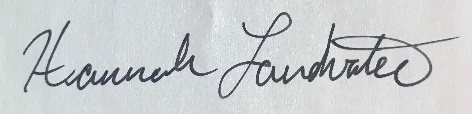 